Harvard Police Department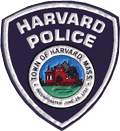 40 Ayer Road, Harvard, MA  01451Business Line (978) 456-8276Fax Line (978) 456-8313   James D. Babu   Chief of PoliceContact Information for Harvard ResidentsName: ___________________________________________________________________________ Address: _________________________________________________________________________ Farm Name: ______________________________________________________________________ Home Telephone: (______) ______ - ______ or Cellphone: (______) ______ - ______ Other members in household (Children, etc.): Name: __________________________________________ Cell: (______) ______ - ________ Name: __________________________________________ Cell: (______) ______ - ________ Name: __________________________________________ Cell: (______) ______ - ________ Name: __________________________________________ Cell: (______) ______ - ________ In case of Emergency:  Name: ____________________ Telephone :(_____) _______ - _____________________________________________________________________________________House Alarm: Yes [ ] No [ ] Alarm Company: ___________________________________________ Alarm Co. Telephone Number: (______) ______ - _______ Do you store any flammable or hazardous materials on site? (Ex. oxygen) _____________________ ________________________________________________________________________________ Do you have any livestock (ex. horses, pigs) or cats and dogs on the property? _________________ ________________________________________________________________________________ Additional information (ex. people with handicaps/disabilities): ________________________________________________________________________________________________________________________________________________________________This information can be updated by calling us if any information changes.